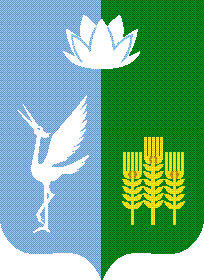 ИЗБИРАТЕЛЬНАЯ КОМИССИЯЧКАЛОВСКОГО СЕЛЬСКОГО ПОСЕЛЕНИЯ
СПАССКОГО МУНИЦИПАЛЬНОГО РАЙОНАРЕШЕНИЕс. Чкаловское
О регистрации избранного главы Чкаловского сельского поселения Спасского муниципального района На основании официально опубликованных результатов выборов главы Чкаловского сельского поселения Спасского муниципального района, руководствуясь пунктами 1, 4 статьи 88 Избирательного кодекса Приморского края,  избирательная комиссия Чкаловского сельского поселения Спасского муниципального района,РЕШИЛА:           1. Зарегистрировать Ию Всеволода Сантеевича избранным главой Чкаловского сельского поселения Спасского муниципального района.2.   Выдать Ию В.С. удостоверение установленного образца. 3. Направить настоящее решение в администрацию и муниципальный комитет Чкаловского сельского поселения Спасского муниципального района. 4.  Опубликовать настоящее решение в газете «Родные просторы»  и разместить на официальных сайтах Избирательной комиссии Приморского края  и администрации Чкаловского сельского поселения Спасского муниципального района в информационно-телекоммуникационной сети «Интернет» в разделе «Муниципальная избирательная комиссия».4. Направить копию настоящего решения в администрацию  Чкаловского сельского поселения Спасского муниципального района. Председатель комиссии 						М.А. МакаренкоСекретарь комиссии							О.В. Нефедьева17.09.2020№ 19 / 69